         Zielona szkoła w Mikoszewie:    AKADEMIA BADACZY PRZYRODY z WWF.                    31. 05 – 6. 06. 2020 r                            

Mikoszewo to niewielka miejscowość o unikalnych walorach przyrodniczych. Położone na Mierzei Wiślanej na skraju lasu przy samym Ujściu Wisły, graniczy z rezerwatem Mewia Łacha. Oferuje znakomitą możliwość obserwacji fok (jedyne stałe miejsce ich występowania w Polsce), ptaków wodnych i mięczaków, poznawania dużych wydm i nadmorskiej roślinności. Mikoszewo jest dawną wsią rybacką, której początki sięgają jeszcze XIII wieku wraz z legendą o majętnym Niklasie. Obecnie miejscowość jest lubianym celem wypoczynku, szczególnie wśród turystów, poszukujących bliskiego kontaktu z przyrodą.

Zakwaterowanie:
Zależnie od dostępności miejsc proponujemy pobyt w jednym z dwóch ośrodków wypoczynkowych. Oba są ogrodzone i położone przy ostatniej zacisznej ulicy Mikoszewa zaraz u “podnóża” dużej wydmy. Nad morze, oddalone o 900 metrów, prowadzi wytyczony zaraz za płotem szlak przez malowniczy las mieszany.

Na rozległym terenie pierwszego z nich znajduje się zaplecze sportowe (boiska do koszykówki, siatkówki, piłki nożnej i badmintona), plac zabaw, miejsce ogniskowe oraz zadaszony namiot na letnie warsztaty czy dyskotekę. W budynku kilka świetlic do dyspozycji i widna przeszklona jadalnia. Pokoje 4-5 osobowe z łazienkami. Ogromnym atutem jest niesamowity klimat i piękne osadzenie ośrodka na terenie pełnym wolnej przestrzeni i wysokich starych drzew.
Wycieczka:
Podczas pobytu w Mikoszewie proponujemy pieszą wycieczkę do Rezerwatu „Mewia Łacha’ przy Ujściu Wisły po stronie Mikoszewa lub położonego po drugiej stronie rzeki (przeprawa promowa) Sobieszewa. Ten obszar skupia najciekawsze gatunki rzadkich ssaków i ptaków morskich, które można zaobserwować stamtąd przez zwykłą lornetkę, a czasem nawet „żywym” okiem.

 Wycieczka autokarowa w całodziennym wariancie (powrót na późniejszą obiadokolację, około 16-17). Proponowane atrakcje i kierunki wycieczki to:

Drewnica i Żuławki, dawne mennonickie wsie, którym bliska jest atmosfera zamieszkałych skansenów. Można tu zaobserwować domy podcieniowe, domy gburskie, żuławskie zagrody – unikalne zabytki lokalnej architektury. Warto zobaczyć także wiatrak “koźlak” z 1718 roku, neogotycki kościół p.w. Najświętszej Marii Panny z 1841 r. i stare, zwodzone mosty w pobliskiej Rybinie. Przeprawa promowa na Wyspę Sobieszewską i dojazd + spacer na stanowisko ornitologiczne Kulingu.

Rezerwat Kormoranów i Muzeum Zalewu Wiślanego w Kątach Rybackich, latarnia Morskiej w Krynicy Morskiej i wieża widokowa w Piaskach.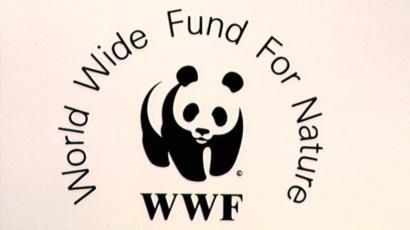 Koszt Zielonej Szkoły około 800 zł ( 580 zł w cenę wliczony jest koszt zakwaterowania i wyżywienia (śniadanie, obiad, kolacja), wstęp do atrakcji na miejscu zgodnie z programem pobytu i ubezpieczenie. Najważniejszą usługą zawartą w cenie jest bogaty program edukacyjny realizowany na miejscu przez trenera edukacji ekologicznej. Koszt pociągu  to około 200 zł.  